.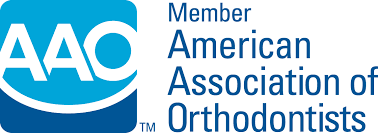 Consentimiento InformadoPara el paciente de ortodonciaRiesgos y Limitaciones del Tratamiento de OrtodonciaUn tratamiento de ortodoncia exitoso es una asociación entre el ortodoncista y el paciente. El médico y el personal están dedicados a lograr el mejor resultado posible para cada paciente. Como regla general, los pacientes informados y cooperativos pueden lograr resultados ortodónticos positivos. Al reconocer los beneficios de una hermosa sonrisa saludable, también debe tener en cuenta que, al igual que con todas las artes curativas, el tratamiento de ortodoncia tiene limitaciones y riesgos potenciales. Estos rara vez son lo suficientemente graves como para indicar que no debe recibir tratamiento; sin embargo, todos los pacientes deben considerar seriamente la opción de no recibir ningún tratamiento de ortodoncia aceptando su condición oral actual. Las alternativas a la ortodoncia varían según el problema específico del individuo, y las soluciones protésicas o el tratamiento de ortodoncia limitado pueden ser consideraciones. Se le recomienda discutir las alternativas con el médico antes de comenzar el tratamiento.  Ortodoncia y dentadura facial ortopedica:  Es la dentadura especial que incluye el diagnosis, prevencion, intercepcion y correccion de malocclusion. Lo mismo que abnormanalidades en el sistema neuromuscular y esqueleto asociados con la estractura orofacial.Un ortodoncista es un especialista dental que ha completado al menos dos años adicionales de capacitación de postgrado en ortodoncia en un programa acreditado después de graduarse de la escuela de odontología.Resultados del tratamiento: El tratamiento de ortodoncia por lo general se realiza según lo planeado y tenemos la intención de hacer todo lo posible para lograr los mejores resultados para cada paciente. Sin embargo, no podemos garantizarle que se anticiparán complicaciones o consecuencias. El éxito del tratamiento depende de su cooperación para asistir a las citas, mantener una buena higiene bucal, evitar aparatos sueltos o rotos y seguir cuidadosamente las instrucciones del ortodoncista.	Duración del tratamiento: la duración del tratamiento depende de una serie de cuestiones, incluida la gravedad del problema, el crecimiento de los pacientes y la palanca de la cooperación del paciente. El tiempo de tratamiento real suele ser cercano al tiempo estimado de tratamiento, pero el tratamiento puede prolongarse si, por ejemplo, se produce un crecimiento no anticipado, si hay hábitos que afectan a las estructuras dentofaciales, si ocurren problemas periodontales u otros o si la cooperación del paciente no es adecuada. Por lo tanto, los cambios en el plan de tratamiento original pueden ser necesarios. Si el tiempo de tratamiento se extiende más allá de la estimación original, se pueden imponer tarifas adicionales.Discomfort Malestar:  La boca es una parte sensitiva de su cuerpo, a la que puede sentir incomodidad por un corto periodo de tiempo devido a los instrumentos usados durante el procedimiento. Por lo tanto, puede usar medicamentos obtenido sin receta medica para aliviar el dolor si lo necesita.Recaída: el tratamiento de ortodoncia completado no garantiza dientes perfectamente rectos por el resto de su vida. Se requerirá que los retenedores mantengan sus dientes en sus nuevas posiciones como resultado de su tratamiento de ortodoncia. Debe usar sus retenedores según las instrucciones o los dientes pueden cambiar, además de otros efectos adversos. El desgaste regular del retenedor a menudo es necesario durante varios años después del tratamiento de ortodoncia. Sin embargo, los cambios después de ese tiempo pueden ocurrir debido a causas naturales, incluidos hábitos como el empuje de la lengua, la respiración bucal y el crecimiento y maduración que continúan durante toda la vida. Más adelante en la vida, la mayoría de la gente verá que sus dientes se mueven. Es posible que se deban aceptar irregularidades menores, particularmente en los dientes frontales inferiores. Algunos cambios pueden requerir retenedores no removibles u otros aparatos dentales hechos por su familia dental.Extracciones: Algunos casos requieren que se remueven los dientes de leche or dientes permanents,  a lo que podria haber riesgos adicionales asociados al tratamiento que seria importante discutir con su dentista o cirujano dental, antes de cualquier procedimiento Cirugía ortognática: algunos pacientes tienen desarmonías esqueléticas significativas que requieren tratamiento ortodóntico junto con la cirugía ortognática (dentofacial). Existen riesgos adicionales asociados con esta cirugía que debe consultar con su cirujano oral y / o maxilofacial antes de comenzar el tratamiento de ortodoncia. Tenga en cuenta que el tratamiento de ortodoncia antes de los arcos dentales individuales. Por lo tanto, los pacientes que suspenden el tratamiento de ortodoncia sin completar el procedimiento quirúrgico planificado pueden tener una maloclusión que es peor que cuando comenzaron el tratamiento..Descalcificación y caries dental: la excelente higiene bucal es esencial durante el tratamiento de ortodoncia, al igual que las visitas regulares al dentista de su familia. Una higiene inadecuada o inadecuada podría causar caries, dientes descoloridos, enfermedad periodontal y / o descalcificación. Estos mismos problemas pueden ocurrir sin tratamiento de ortodoncia, pero el riesgo es mayor para una persona que usa aparatos ortopédicos u otros aparatos. Estos problemas pueden agravarse si el paciente no ha tenido el beneficio del agua fluorada o su sustituto. O si el paciente consume bebidas azucaradas o alimentos..Reabsorción de la raíz: Las raíces de los dientes de algunos pacientes se acortan (reabsorción) durante el tratamiento de ortodoncia. No se sabe exactamente qué causa la reabsorción de la raíz, ni es posible predecir qué pacientes la experimentarán. Sin embargo, muchos pacientes han retenido dientes durante toda la vida con raíces severamente acortadas. Si se detecta reabsorción durante el tratamiento de ortodoncia, su ortodoncista puede recomendar una pausa en el tratamiento o la eliminación de los aparatos antes de completar el tratamiento de ortodoncia.Daño a los nervios: un diente que ha sido traumatizado por un accidente o deterioro profundo puede haber sufrido daños en el nervio del diente. El movimiento dental ortodóntico puede, en algunos casos, agravar esta condición. En algunos casos, el tratamiento del conducto radicular puede ser necesario. En casos severos, el diente o los dientes pueden perderse.Enfermedad periodontal: la enfermedad periodontal (de las encías y los huesos) puede desarrollarse o empeorar durante el tratamiento de ortodoncia debido a muchos factores, pero con mayor frecuencia debido a la falta de una higiene oral adecuada. Debe tener su dentista general, o si lo indica, un periodoncista monitorea su salud periodontal durante el tratamiento de ortodoncia cada tres a seis meses. Si no se pueden controlar los problemas periodontales, es posible que deba suspenderse el tratamiento de ortodoncia antes de finalizar.Lesiones causadas por aparatos de ortodoncia: se deben evitar los alimentos que podrían dañar, aflojar o desalojar los aparatos de ortodoncia. Los aparatos de ortodoncia sueltos o dañados pueden ser inhalados o ingeridos o pueden causar otros daños al paciente. Debe informar a su ortodoncista de cualquier síntoma inusual o de cualquier aparato suelto o roto tan pronto como se note. El daño al esmalte de un diente o a una restauración (corona, unión, carillas, etc.) es posible cuando se retiran los aparatos de ortodoncia. Este problema puede ser más probable cuando se han seleccionado aparatos estéticos (transparentes o de color de dientes). Si se produce un daño en un diente o una restauración, puede ser necesario que el dentista realice la restauración del diente involucrado.Disfunción de unión temporomandibular (mandíbula): pueden ocurrir problemas en la articulación de la mandíbula (TMJ), que causan dolor, dolores de cabeza o problemas en los oídos. Muchos factores pueden afectar la salud de las articulaciones de la mandíbula, incluyendo artritis por traumatismo (golpes en la cabeza o la cara), tendencia hereditaria a problemas en la articulación de la mandíbula, rechinar o apretar excesivamente los dientes, mordida poco equilibrada y muchas afecciones médicas; Ocurren con o sin tratamiento de ortodoncia. Cualquier síntoma de la articulación de la mandíbula, incluyendo dolor, calada o dificultad para abrir o cerrar, debe informarse de inmediato al ortodoncista. Puede ser necesario el tratamiento por parte de otros especialistas médicos o dentales,	Dientes retenidos, anquilosados e impuros: los dientes pueden impactarse (quedar atrapados debajo del hueso o las encías), anquilosarse (fusionarse con el hueso) o simplemente no erupcionar. A menudo, estas condiciones ocurren sin razón aparente y, en general, no se pueden anticipar. El tratamiento de estas afecciones depende de las circunstancias particulares y de la importancia general del diente afectado, y puede requerir extracciones, exposición quirúrgica, trasplante quirúrgico o reemplazo protésico. Ajuste oclusal: puede esperar una imperfección mínima en la forma en que sus dientes se encuentran después del final del tratamiento. Puede ser necesario un procedimiento de equilibrio oclusal, que es un método de molienda utilizado para ajustar la oclusión. También puede ser necesario quitar una pequeña cantidad de esmalte entre los dientes, para así "aplanar" las superficies con el fin de reducir la posibilidad de recaída.Resultados no ideales: debido a la gran variación en el tamaño y la forma de los dientes, los dientes faltantes, etc., el logro de un resultado ideal (por ejemplo, el cierre completo de un espacio) puede no ser posible. Puede estar indicado el tratamiento dental restaurador, como la unión estética, coronas o puentes o la terapia periodontal. Le recomendamos que consulte a su ortodoncista y dentista de familia sobre la atención complementaria.	Terceros molares: a medida que se desarrollan los terceros molares (muelas del juicio), sus dientes pueden cambiar de alineación. Su dentista y / o ortodoncista deben controlarlos para determinar cuándo y si es necesario extraer los terceros molares.Alergias: ocasionalmente los pacientes pueden ser alérgicos a algunos de los materiales componentes de sus aparatos de ortodoncia. Esto puede requerir un cambio en el plan de tratamiento o la interrupción del tratamiento antes de la finalización. Aunque es muy poco frecuente, puede ser necesario el tratamiento médico de las alergias al material dental.      Problemas generales de salud: los problemas generales de salud, como los trastornos óseos, sanguíneos o endocrinos y muchas recetas y medicamentos sin receta (incluidos los bifosfonatos) pueden afectar nuestro tratamiento de ortodoncia. Es imperativo que usted le informe al ortodoncista de cualquier cambio en su estado de salud general.   Uso de productos de tabaco: Se ha demostrado que fumar o masticar tabaco aumenta el riesgo de enfermedad de las encías e interfiere con la curación después de la cirugía oral. Los consumidores de tabaco también son más propensos al cáncer oral, la recesión de las encías y el retraso en el movimiento de los dientes durante el tratamiento de ortodoncia. Si consume tabaco, debe considerar cuidadosamente la posibilidad de un resultado ortodóntico comprometido.  Dispositivos de anclaje temporales: su tratamiento puede incluir el uso de uno o más dispositivos de anclaje temporales (es decir, un tornillo o placa metálica unida al hueso). Existen riesgos específicos asociados con ellos. Es posible que el (los) tornillo (s) puedan aflojarse, lo que requeriría su extracción y posiblemente su reubicación o reemplazo con un tornillo más grande. El tornillo y el material relacionado pueden ser tragados accidentalmente. Si el dispositivo no se puede estabilizar durante un período de tiempo adecuado, puede ser necesario un plan de tratamiento alternativo. Es posible que el tejido alrededor del dispositivo pueda inflamarse o infectarse o que el tejido blando pueda crecer sobre el dispositivo, lo que también podría requerir su extirpación, incisión quirúrgica del tejido y / o el uso de antibióticos o enjuagues antimicrobianos. Es posible que los tornillos se rompan (es decir, al insertarlos o retirarlos). Si esto ocurre, la pieza rota se puede dejar en la boca o se puede extraer quirúrgicamente. Esto puede requerir la referencia a otro especialista dental. Al insertar el (los) dispositivo (s), es posible dañar la raíz de un diente, un nervio o perforar el seno maxilar. Generalmente estos problemas no son significativos; sin embargo, puede ser necesario un tratamiento dental o médico adicional. Se puede usar anestesia local cuando estos dispositivos se insertan o retiran, lo que también conlleva riesgos. Informe al médico que coloca el dispositivo si ha tenido alguna dificultad con los anestésicos dentales en el pasado. Si se produce alguna de las complicaciones mencionadas anteriormente, es posible que sea necesario remitirlo a su dentista familiar u otro especialista dental o médico para recibir tratamiento adicional. Las tarifas por estos servicios no están incluidas en el costo del tratamiento de ortodoncia..Reconocimiento: Por la presente reconozco que he leído y entiendo completamente la consideración del tratamiento y los riesgos presentados en este formulario. También entiendo que puede haber otros problemas que ocurren con menos frecuencia que los presentados, y que los resultados reales pueden diferir de los resultados anticipados. También reconozco que he discutido este formulario con el (los) ortodoncista (s) suscrito (s) y se me ha brindado la oportunidad de hacer cualquier pregunta. Me han pedido que tome una decisión sobre mi tratamiento. Por la presente doy mi consentimiento para el tratamiento propuesto y autorizo a los ortodoncistas indicados a continuación para proporcionar el tratamiento. También autorizo al ortodoncista (s), y el tratamiento proporcionado por otros profesionales dentales o médicos no está incluido en la tarifa de mi tratamiento de ortodoncia. Entiendo completamente todos los riesgos asociados con el tratamiento..Consentimiento para la divulgación de la información del paciente: Por la presente autorizo al (los) médico (s) anterior (es) a proporcionar a otro proveedor de atención médica información sobre la atención de ortodoncia de la persona anterior según se considere apropiado. Entiendo que una vez liberado, el (los) doctor (es) y personal (s) anteriores no tienen ninguna responsabilidad por cualquier otra divulgación por parte de la persona que recibe esta información.Consentimiento para el uso de registros: Por este medio doy mi permiso para el uso de registros de ortodoncia, incluidas fotografías, en el proceso de examen, tratamiento y retención para consultas profesionales, educación de investigación o publicación en revistas profesionales.Tengo la autoridad legal para firmar esto en nombre de______________________________ 					_______________________                                                  Nombre del Paciente								Fecha			                                                 									                                 ____________________________________	______________________	                   _________________________	                                            Firma del Paciente /Padre/ Guardian		Relacion con el Paciente	                   Testigo